FAKULTET  POLITIČKIH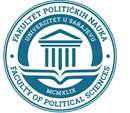 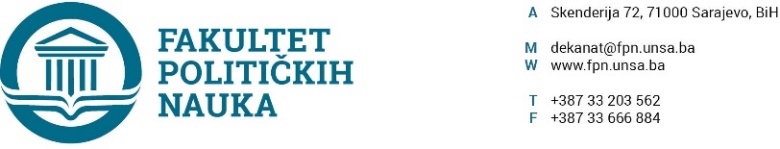 NAUKA	SARAJEVO       Broj: 02-1- 954-3 /21Datum: 12.07.2021. godineNa osnovu člana 135. stav (3), u vezi sa članom 36., Zakona o visokom obrazovanju („Službene novine Kantona Sarajevo“ broj 33/17),  člana 104. Statuta Univerziteta u Sarajevu,  u vezi sa članom 73. stav (1), članom 140. stav (1) i članom 180. stav (2)  Zakona o visokom obrazovanju („Službene novine Kantona Sarajevo“ broj 33/17), člana 7. Pravilnika o ekvivalenciji ranije stečenih akademskih titula, naučnih i stručnih zvanja Univerziteta u Sarajevu, Zaključka  Komisije  za provođenje postupka ekvivalencije broj 02-1- 954-2/21 godine od 05.7.2021. godine,  Vijeće Fakulteta političkih nauka Univerziteta u Sarajevu, po prethodnoj saglasnosti sekretara, dana 12.07.2021. godine, donosi:                                                                        O D L U K U o ekvivalenciji ranije stečenih akademskih titula, naučnih i stručnih zvanjaIKandidatu Emiru ( Ibrahim) Brankoviću, rođenom 10.12.1961. godine u Tešnju, Općina Tešanj, Bosna i Hercegovina, na  završenom  četverogodišnjem (predbolonjskom) studiju za  stjecanje VSS – VII stepen dodjeljuje  se  300 ECTS studijskih bodova  na odsjeku SOCIJALNI RAD.  IIShodno Odluci Vijeća Fakulteta, ranije stečeno zvanje  predstavlja  ekvivalent  završenom drugom ciklusu bolonjskog studija  i  odgovara  akademskoj tituli  i zvanju  „MAGISTAR SOCIJALNOG RADA“.IIISastavni dio ove Odluke čini Zaključak Komisije za provođenje postupka  ekvivalencije od 05.7.2021. godine.Obrazloženje:Odluka   o provođenju Ekvivalencije  ranije stečenih akademskih titula, naučnih i stručnih zvanja, temelji  se  na zakonskim i podzakonskim aktima Bosne i Hercegovine, Kantona Sarajevo, Univerziteta u Sarajevu  i  Fakulteta  političkih nauka:Okvirni Zakon o visokom obrazovanju u BiH („Službeni glasnik BiH“,broj:59/07;čl. 56.,čl.63. i dr.),  Odluka  o usvajanju Osnova  kvalifikacijskog okvira u Bosni i Hercegovini „(Službeni glasnik BiH“, broj: 31/11 i 39/12)  na temelju kojeg se redovno usaglašavaju  zakonski i podzakonski akti,Zakon  o visokom obrazovanju (“Službene novine Kantona Sarajevo” broj: 50/16; 5/18; ), Senat Univerziteta u Sarajevu 24.06.2020.godine donio je Pravilnik o ekvivalenciji ranije stečenih akademskih titula, naučnih i stručnih zvanja. Fakultet političkih nauka,  kao jedna od organizacionih  jedinica Univerziteta u Sarajevu, obavezan  je  primjenjivati odredbe navedenih zakonskih propisa.Pouka o pravnom lijeku: Protiv ove Odluke može se podnijeti prigovor Senatu Univerziteta. Odluka Senata je konačna.                DEKAN_____________________Prof. dr. Sead TurčaloDostavlja se:Kandidatu,Služba za nastavu i rad sa studentima(dosije kandidata), a/a (2)